СРЕДНО УЧИЛИЩЕ “Св. ПАИСИЙ ХИЛЕНДАРСКИ”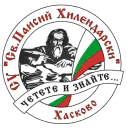              Гр. Хасково, ул. “Кресна” №1, тел. 62 41 20, 62 45 34, факс 62 41 34, e-mail: soup@abv.bgВх. № ................./...........................................					До Директорана СУ «Св.Паисий Хилендарски».Гр. Хасково                           ЗАЯВЛЕНИЕот …………………………………………………………………………………………………………………………Уважаема/и г-жо/г-н Директор,Моля детето ми да бъде записано в поверената Ви училище в  І клас за учебната …..…......./……........... г.трите имена на родителя (настойника)Потвърждавам, че ЖЕЛАЯ/ НЕ ЖЕЛАЯ дъщеря ми/синът ми да посещава групите за целодневна организация на учебния ден.	(огражда се верният отговор)Декларирам:Запознат/а/ съм с правилата за целодневна организация на учебния ден в училището.2. Информиран/а/ съм, че всички предоставени данни са лични по смисъла на ЗЗЛД и като такива попадат под специален режим на защита.С уважение: ……………………………			/подпис/						Дата:.......................Данни за дететоДанни за дететоДанни за дететоДанни за дететоДанни за дететоДанни за дететоДанни за дететоДанни за дететоДанни за дететоДанни за дететоДанни за дететоДанни за дететоДанни за дететоДанни за дететоДанни за дететоДанни за дететоДанни за дететоДанни за дететоДанни за дететоДанни за дететоДанни за дететоДанни за дететоДанни за дететоДанни за дететоДанни за дететоДанни за дететоДанни за дететоДанни за детето1.Трите имена:1.Трите имена:1.Трите имена:1.Трите имена:1.Трите имена:1.Трите имена:1.Трите имена:1.Трите имена:1.Трите имена:1.Трите имена:1.Трите имена:1.Трите имена:1.Трите имена:1.Трите имена:1.Трите имена:1.Трите имена:1.Трите имена:1.Трите имена:1.Трите имена:1.Трите имена:1.Трите имена:1.Трите имена:1.Трите имена:1.Трите имена:1.Трите имена:1.Трите имена:1.Трите имена:1.Трите имена:ЕГН / ЛНЧ  Специфични здравословни проблеми на детето (в т. ч. алергии)Специфични здравословни проблеми на детето (в т. ч. алергии)Специфични здравословни проблеми на детето (в т. ч. алергии)Специфични здравословни проблеми на детето (в т. ч. алергии)Специфични здравословни проблеми на детето (в т. ч. алергии)Специфични здравословни проблеми на детето (в т. ч. алергии)Специфични здравословни проблеми на детето (в т. ч. алергии)Специфични здравословни проблеми на детето (в т. ч. алергии)Специфични здравословни проблеми на детето (в т. ч. алергии)Специфични здравословни проблеми на детето (в т. ч. алергии)Специфични здравословни проблеми на детето (в т. ч. алергии)Специфични здравословни проблеми на детето (в т. ч. алергии)Специфични здравословни проблеми на детето (в т. ч. алергии)Специфични здравословни проблеми на детето (в т. ч. алергии)Специфични здравословни проблеми на детето (в т. ч. алергии)Специфични здравословни проблеми на детето (в т. ч. алергии)Специфични здравословни проблеми на детето (в т. ч. алергии)Полетата 2. и 3. по-долу се попълват само, ако детето има брат/сестра, които са близнак/тризнакПолетата 2. и 3. по-долу се попълват само, ако детето има брат/сестра, които са близнак/тризнакПолетата 2. и 3. по-долу се попълват само, ако детето има брат/сестра, които са близнак/тризнакПолетата 2. и 3. по-долу се попълват само, ако детето има брат/сестра, които са близнак/тризнакПолетата 2. и 3. по-долу се попълват само, ако детето има брат/сестра, които са близнак/тризнакПолетата 2. и 3. по-долу се попълват само, ако детето има брат/сестра, които са близнак/тризнакПолетата 2. и 3. по-долу се попълват само, ако детето има брат/сестра, които са близнак/тризнакПолетата 2. и 3. по-долу се попълват само, ако детето има брат/сестра, които са близнак/тризнакПолетата 2. и 3. по-долу се попълват само, ако детето има брат/сестра, които са близнак/тризнакПолетата 2. и 3. по-долу се попълват само, ако детето има брат/сестра, които са близнак/тризнакПолетата 2. и 3. по-долу се попълват само, ако детето има брат/сестра, които са близнак/тризнакПолетата 2. и 3. по-долу се попълват само, ако детето има брат/сестра, които са близнак/тризнакПолетата 2. и 3. по-долу се попълват само, ако детето има брат/сестра, които са близнак/тризнакПолетата 2. и 3. по-долу се попълват само, ако детето има брат/сестра, които са близнак/тризнакПолетата 2. и 3. по-долу се попълват само, ако детето има брат/сестра, които са близнак/тризнакПолетата 2. и 3. по-долу се попълват само, ако детето има брат/сестра, които са близнак/тризнакПолетата 2. и 3. по-долу се попълват само, ако детето има брат/сестра, които са близнак/тризнакПолетата 2. и 3. по-долу се попълват само, ако детето има брат/сестра, които са близнак/тризнакПолетата 2. и 3. по-долу се попълват само, ако детето има брат/сестра, които са близнак/тризнакПолетата 2. и 3. по-долу се попълват само, ако детето има брат/сестра, които са близнак/тризнакПолетата 2. и 3. по-долу се попълват само, ако детето има брат/сестра, които са близнак/тризнакПолетата 2. и 3. по-долу се попълват само, ако детето има брат/сестра, които са близнак/тризнакПолетата 2. и 3. по-долу се попълват само, ако детето има брат/сестра, които са близнак/тризнакПолетата 2. и 3. по-долу се попълват само, ако детето има брат/сестра, които са близнак/тризнакПолетата 2. и 3. по-долу се попълват само, ако детето има брат/сестра, които са близнак/тризнакПолетата 2. и 3. по-долу се попълват само, ако детето има брат/сестра, които са близнак/тризнакПолетата 2. и 3. по-долу се попълват само, ако детето има брат/сестра, които са близнак/тризнакПолетата 2. и 3. по-долу се попълват само, ако детето има брат/сестра, които са близнак/тризнак2.Трите имена:2.Трите имена:2.Трите имена:2.Трите имена:2.Трите имена:2.Трите имена:2.Трите имена:2.Трите имена:2.Трите имена:2.Трите имена:2.Трите имена:2.Трите имена:2.Трите имена:2.Трите имена:2.Трите имена:2.Трите имена:2.Трите имена:2.Трите имена:2.Трите имена:2.Трите имена:2.Трите имена:2.Трите имена:2.Трите имена:2.Трите имена:2.Трите имена:2.Трите имена:2.Трите имена:2.Трите имена:ЕГН / ЛНЧ  Специфични здравословни проблеми на детето (в т. ч. алергии)Специфични здравословни проблеми на детето (в т. ч. алергии)Специфични здравословни проблеми на детето (в т. ч. алергии)Специфични здравословни проблеми на детето (в т. ч. алергии)Специфични здравословни проблеми на детето (в т. ч. алергии)Специфични здравословни проблеми на детето (в т. ч. алергии)Специфични здравословни проблеми на детето (в т. ч. алергии)Специфични здравословни проблеми на детето (в т. ч. алергии)Специфични здравословни проблеми на детето (в т. ч. алергии)Специфични здравословни проблеми на детето (в т. ч. алергии)Специфични здравословни проблеми на детето (в т. ч. алергии)Специфични здравословни проблеми на детето (в т. ч. алергии)Специфични здравословни проблеми на детето (в т. ч. алергии)Специфични здравословни проблеми на детето (в т. ч. алергии)Специфични здравословни проблеми на детето (в т. ч. алергии)Специфични здравословни проблеми на детето (в т. ч. алергии)Специфични здравословни проблеми на детето (в т. ч. алергии)3.Трите имена:3.Трите имена:3.Трите имена:3.Трите имена:3.Трите имена:3.Трите имена:3.Трите имена:3.Трите имена:3.Трите имена:3.Трите имена:3.Трите имена:3.Трите имена:3.Трите имена:3.Трите имена:3.Трите имена:3.Трите имена:3.Трите имена:3.Трите имена:3.Трите имена:3.Трите имена:3.Трите имена:3.Трите имена:3.Трите имена:3.Трите имена:3.Трите имена:3.Трите имена:3.Трите имена:3.Трите имена:ЕГН / ЛНЧ  Специфични здравословни проблеми на детето (в т. ч. алергии)Специфични здравословни проблеми на детето (в т. ч. алергии)Специфични здравословни проблеми на детето (в т. ч. алергии)Специфични здравословни проблеми на детето (в т. ч. алергии)Специфични здравословни проблеми на детето (в т. ч. алергии)Специфични здравословни проблеми на детето (в т. ч. алергии)Специфични здравословни проблеми на детето (в т. ч. алергии)Специфични здравословни проблеми на детето (в т. ч. алергии)Специфични здравословни проблеми на детето (в т. ч. алергии)Специфични здравословни проблеми на детето (в т. ч. алергии)Специфични здравословни проблеми на детето (в т. ч. алергии)Специфични здравословни проблеми на детето (в т. ч. алергии)Специфични здравословни проблеми на детето (в т. ч. алергии)Специфични здравословни проблеми на детето (в т. ч. алергии)Специфични здравословни проблеми на детето (в т. ч. алергии)Специфични здравословни проблеми на детето (в т. ч. алергии)Специфични здравословни проблеми на детето (в т. ч. алергии)Настоящ адрес:Настоящ адрес:Настоящ адрес:Настоящ адрес:Настоящ адрес:Настоящ адрес:Настоящ адрес:Настоящ адрес:Настоящ адрес:Настоящ адрес:Личен лекар:Личен лекар:Личен лекар:Личен лекар:Личен лекар:име:име:име:име:име:име:име:име:име:име:име:име:име:име:име:име:име:име:име:име:име:име:име:Личен лекар:Личен лекар:Личен лекар:Личен лекар:Личен лекар:телефон:телефон:телефон:телефон:телефон:телефон:телефон:телефон:телефон:телефон:телефон:телефон:телефон:телефон:телефон:телефон:телефон:телефон:телефон:телефон:телефон:телефон:ДКЦ:Данни за родителите (настойниците)Данни за родителите (настойниците)Данни за родителите (настойниците)Данни за родителите (настойниците)Данни за родителите (настойниците)Данни за родителите (настойниците)Данни за родителите (настойниците)Данни за родителите (настойниците)Данни за родителите (настойниците)Данни за родителите (настойниците)Данни за родителите (настойниците)Данни за родителите (настойниците)Данни за родителите (настойниците)Данни за родителите (настойниците)Данни за родителите (настойниците)Данни за родителите (настойниците)Данни за родителите (настойниците)Данни за родителите (настойниците)Данни за родителите (настойниците)Данни за родителите (настойниците)Данни за родителите (настойниците)Данни за родителите (настойниците)Данни за родителите (настойниците)Данни за родителите (настойниците)Данни за родителите (настойниците)Данни за родителите (настойниците)Данни за родителите (настойниците)Данни за родителите (настойниците)Трите имена на майката:Трите имена на майката:Трите имена на майката:Трите имена на майката:Трите имена на майката:Трите имена на майката:Трите имена на майката:Трите имена на майката:Трите имена на майката:Трите имена на майката:Трите имена на майката:Трите имена на майката:Трите имена на майката:Трите имена на майката:Трите имена на майката:Трите имена на майката:Трите имена на майката:Трите имена на майката:Трите имена на майката:Трите имена на майката:Трите имена на майката:Трите имена на майката:Трите имена на майката:Трите имена на майката:Трите имена на майката:Трите имена на майката:Трите имена на майката:Трите имена на майката:ЕГН / ЛНЧ  ЕГН / ЛНЧ  Адрес:Адрес:Адрес:Адрес:Адрес:Адрес:Адрес:Адрес:Адрес:Месторабота: Месторабота: Месторабота: Месторабота: Месторабота: Месторабота: Месторабота: Месторабота: Месторабота: Месторабота: Месторабота: Месторабота: Месторабота: Месторабота: Месторабота: Месторабота: Месторабота: Месторабота: Месторабота: Месторабота: Месторабота: Месторабота: Месторабота: Месторабота: Месторабота: Месторабота: Длъжност :Длъжност :ОбразованиеОбразованиеОбразованиеОбразованиеОбразованиеОбразованиеОбразованиеОбразованиеОбразованиеОбразованиеОбразованиеОбразованиеОбразованиеОбразованиеОбразованиеОбразованиеОбразованиеОбразованиеОбразованиеОбразованиеОбразованиеОбразованиеОбразованиеОбразованиеОбразованиеОбразованиеОбразованиеОбразованиеТелефони: Телефони: Телефони: Телефони: Телефони: Телефони: Телефони: Телефони: Телефони: Телефони: Телефони: Телефони: Телефони: Телефони: Телефони: Телефони: Телефони: Телефони: Телефони: Телефони: Телефони: Телефони: Телефони: Телефони: Телефони: Телефони:  e-mail: e-mail:Трите имена на бащата:Трите имена на бащата:Трите имена на бащата:Трите имена на бащата:Трите имена на бащата:Трите имена на бащата:Трите имена на бащата:Трите имена на бащата:Трите имена на бащата:Трите имена на бащата:Трите имена на бащата:Трите имена на бащата:Трите имена на бащата:Трите имена на бащата:Трите имена на бащата:Трите имена на бащата:Трите имена на бащата:Трите имена на бащата:Трите имена на бащата:Трите имена на бащата:Трите имена на бащата:Трите имена на бащата:Трите имена на бащата:Трите имена на бащата:Трите имена на бащата:Трите имена на бащата:Трите имена на бащата:Трите имена на бащата:ЕГН / ЛНЧ  ЕГН / ЛНЧ  Адрес:Адрес:Адрес:Адрес:Адрес:Адрес:Адрес:Адрес:Адрес:Месторабота: Месторабота: Месторабота: Месторабота: Месторабота: Месторабота: Месторабота: Месторабота: Месторабота: Длъжност :Длъжност :ОбразованиеОбразованиеОбразованиеОбразованиеОбразованиеОбразованиеОбразованиеОбразованиеОбразованиеОбразованиеОбразованиеОбразованиеОбразованиеОбразованиеОбразованиеОбразованиеОбразованиеОбразованиеОбразованиеОбразованиеОбразованиеОбразованиеОбразованиеОбразованиеОбразованиеОбразованиеОбразованиеОбразованиеТелефони: Телефони: Телефони: Телефони: Телефони: Телефони: Телефони: Телефони: Телефони: Телефони: Телефони: Телефони: Телефони: Телефони: Телефони: Телефони: Телефони: Телефони: Телефони: Телефони: Телефони: Телефони: Телефони: Телефони: Телефони: Телефони: e-mail:e-mail:Прилагам следните документи:Прилагам следните документи:Въведете„ДА”  при наличност1.Копие от удостоверението за раждане на детето (оригинал за сверяване)2.Лична карта на родител (само за сверяване) или документ от ГРАО за настоящ адрес на детето 3.Служебна бележка от работодателя (с ЕИК, изх.№, адрес, мокър печат и подпис ) на майката 4.Служебна бележка от работодателя (с ЕИК, изх.№, адрес, мокър печат и подпис ) на бащата 5.Копие от протокол на ЛКК или експертно решение на ТЕЛК или НЕЛК за дете с трайни увреждания над 50% (оригинал за сверяване).6.Копие от акт за смърт на родител/и7.Удостоверение за завършена подготвителна група8.Писмена декларация на родителя, с която удостоверява, че детето не е посещавало подготвителна група10Друго:..........................................................................................................................................           (Описва се документът)